PatientAdvocacy Program Intern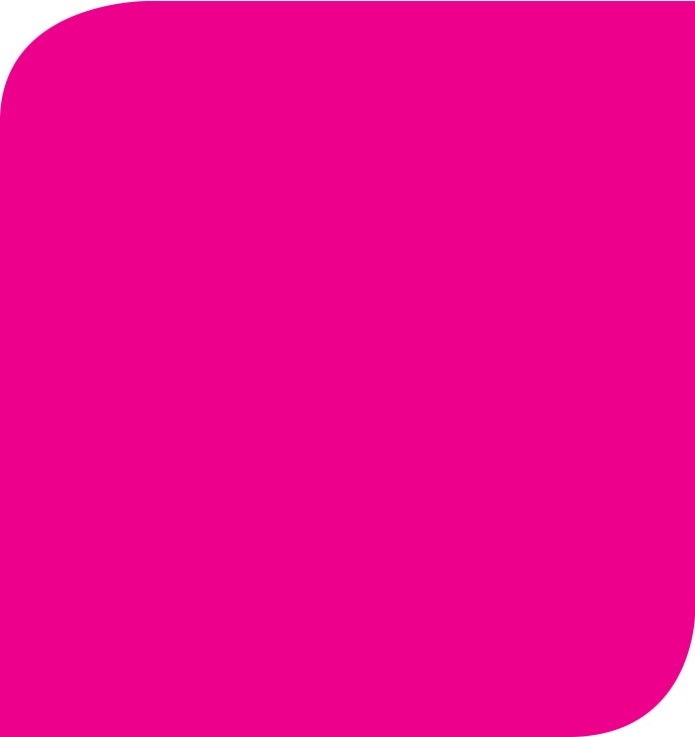 Portland, MESummer 2019
Planned Parenthood of Northern New England is offering a part-time, unpaid (can be used for course credit) Patient Advocacy Program Internship at our Portland Administration offices.  Interns will undergo extensive training to gather and utilize the patient stories that connect Planned Parenthood’s healthcare to our advocacy work. This is a hands-on opportunity for individuals seeking learning experiences related to storytelling and advocacy.RESPONSIBILITIES:Speak with patients in the waiting room about current advocacy projectsFollow up with patients who expressed interest in volunteering and story sharingInterview patients Write up patient stories and file them Create letter to the editors and social media posts Assist in the development of a story collection process Participate in outreach and advocacy outreach events QUALIFICATIONS:Past experience/knowledge in story telling a plusAbility to problem solveComfortability with hearing personal stories Excellent interpersonal and communication skills; experience in public speaking a plusSelf-motivated and able to work independentlyAbility to maintain strict confidentialityMust show up on time and as scheduledBasic computer skills preferredInterview, video editing, and writing experience a plus  